 Periodeplan for Isbjørnene desember  Språkpedagogene v/Ressurssenter for styrket barnehagetilbud 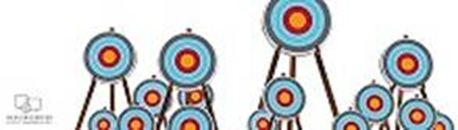 Tema for perioden: Desember,jul og juletradisjoner  Språkmål for perioden: Berike barnas ordforråd knyttet til begreper rundt det som skjer i desember. Barna skal få lære dagligdagse ord og begreper knyttet til julenSosialt mål for perioden: At alle skal føle seg som en del av et felleskap , oppleve glede ved å glede andre og bli kjent med de ulike juletradisjonene vi har                                                Voksenrollen: Begrepene gjentas på forskjellig måte i forskjellige situasjoner. For å sikre læring må et begrep bli brukt 50-60 ganger.Periodens litteratur med formidlingsmetoderPeriodens fokusordPeriodens rim/reglerPeriodens sanger24 dager til jul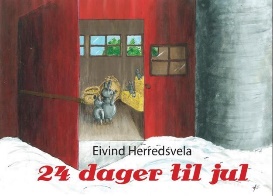 Dette er tradisjon i vår barnehage. Vi får besøk av våre 2 venner- Magnuso og Erlando. Vi leser deres historie og følger de gjennom alle farene og gledene  di møter på mens de venter på julen.Vi leser et kapittel fra boken hver dag. Foran oss vil det alltid ligge et hint. Hva venter oss i dag??Vi skaper spenning og forventing og førjulstiden blir magisk !AdventAdventskalenderJulJulegaverMusRotterKattNisse/rampenisseRampestrekerLåveJulegrøtNisse rød og nisse blåPepperkakemannenJulenissens verkstedTenn lysLuciaPå Låven sitter nissenJulenissens bjellerMusvisaVi tenner våre lykterPeriodens språklekerPeriodens aktivitet/opplevelsePeriodens formingsaktivitetViktige datoer På låven sitter nissen-DramatiseringKims lekVi snurrer hjulet-Baking-LuciaLage julegrøt til nissen?Julekalender- Vi teller ned til julaften ved å ta ned et rødt hjerte fra vinduskalenderen. Alle får med seg en pepperkake og et hjerte med fine ord på.Vi pakker inn gaverFår vi besøk av rampenissen??-Vi lager julepynt og julegaverBursdager: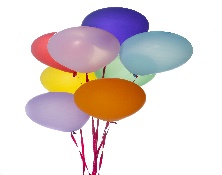 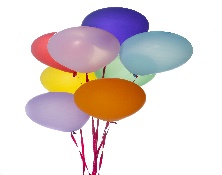 -Fatimah 1.desember-Victoria  6.desemberLucia:13.12Nissefest: 20.12Julelunsj for avdelingen- mer info kommerKirkevandring for førskolegruppen: 09.12